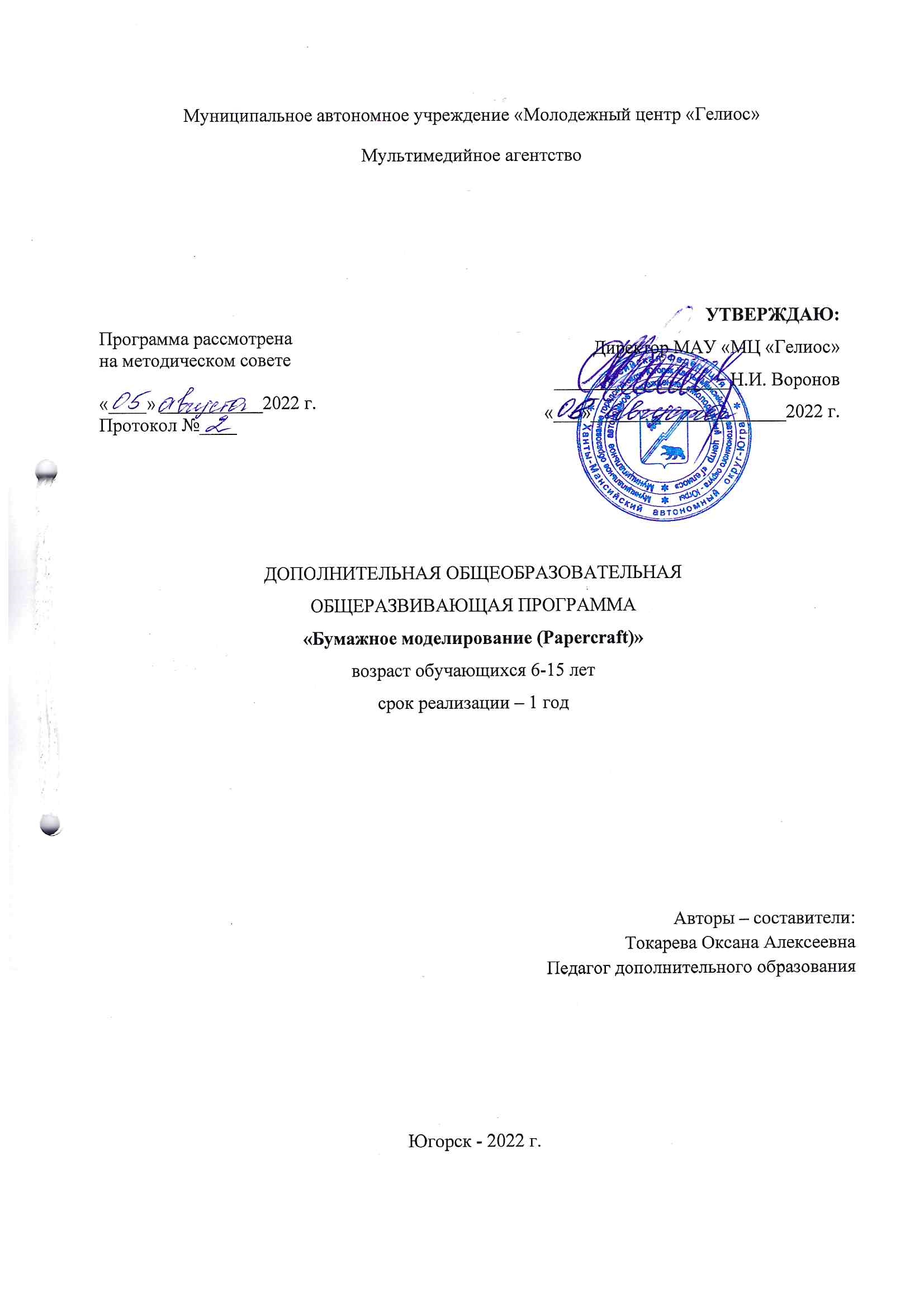 1. Раздел № 1. «Комплекс основных характеристик программы»1.1 Пояснительная запискаВ настоящее время искусство работы с бумагой в детском творчестве не потеряло своей актуальности. Даже в век высоких технологий, когда при создании фильмов широко используется компьютерная графика, а музыку пишут при помощи компьютеров, бумага остается инструментом творчества, который доступен каждому. С развитием компьютерных технологий большую популярность получили фигуры, сделанные из большого числа многоугольников и многогранников. Мир компьютерной графики в играх, фильмах и мультфильмах состоит из технологий 3D - моделирования, которые основываются на применении многоугольников. Называют такие 3D многоугольники – полигонами, а фигуры, из них получившиеся – полигональными фигурами. Чем больше маленьких многоугольников приходится на фигуру, тем она выглядит более аккуратной, приближенной по облику к естественным объектам. Поэтому и введено название - низкополигональные фигуры (от англ. low — низко и polygon — полигон) — трёхмерная модель с малым количеством полигонов. В технологии низкополигонального моделирования используют многогранники, сделанные из многоугольников с наименьшим количеством углов – треугольников и четырехугольников. Если посмотреть на многогранные модели, созданные с помощью полигонов, то можно заметить, что большинство из них созданы именно полигонами с четырьмя и тремя вершинами. Каждый полигон может иметь собственную текстуру и цвет, а объединив несколько полигонов можно получить модель любого объекта. Соединенные между собой полигоны образуют полигональную сетку (развертку), а в собранном виде - полигональную фигуру. Совсем недавно из виртуального пространства такие фигуры стали переходить в реальную жизнь, поражая нас своей необычностью, красотой и изяществом.Однако наибольшее распространение получили низкополигональные модели из бумаги. Данное направление бумажного моделирования получило название PaperCraft (буквально — бумажное ремесло). По сути, технология PaperСraft — это бумажные модели, выкройки которой представляют собой полигональные геометрические фигуры, которые вырезаются и склеиваются в единое целое. При создании фигурки используются преимущественно цветные распечатанные листы бумаги.Низкополигональные многогранные модели — простые, красивые, лаконичные и бесконечно многообразные вдохновляют многих современных дизайнеров. Из них можно составлять абстрактные композиции и стильные иллюстрации любой сложности.Данная образовательная программа рассчитана на детей 6 – 15 лет и составлена в соответствии с нормами, установленными следующей законодательной базой:            - Конституцией Российской Федерации (принята всенародным голосованием 12.12.1993);-  Конвенцией о правах ребенка;            - Федеральным Законом Российской Федерации от 29.12.2012 № 273-ФЗ «Об образовании в Российской Федерации»;- Федеральным законом Российской Федерации от 24.06.1999 № 120 - ФЗ «Об основах системы профилактики безнадзорности и правонарушений несовершеннолетних»;- Санитарными правилами СП 2.4.3648-20 «Санитарно – эпидемиологические требования к организациям воспитания и обучения, отдыха и оздоровления детей и молодежи» от 28.09.2020 г. №28 утверждённые постановлением Главного государственного санитарного врача РФ;- Законом Ханты-Мансийского автономного округа - Югры от 1 июля 2013 года №68-оз "Об образовании в Ханты-Мансийском автономном округе - Югре" (принят Думой Ханты-Мансийского автономного округа - Югры 27.06.2013);- Концепцией развития дополнительного образования и молодежной политики в ХМАО-Югре «Открытое образование: конструктор будущего» (утвержденной приказом Департамента образования и молодежной политики ХМАО-Югры №229 от 06.03.2014);Порядком организации и осуществления образовательной деятельности по дополнительным общеобразовательным программам, утвержден Приказом Министерства образования и науки Российской Федерации (Минобрнауки России) от 29 августа 2013 г. № 1008;- Требованиями к содержанию образовательных программ дополнительного образования детей» (Письмо Министерства образования и науки РФ от 11.12.2006 № 06 – 1844);- Лицензией на право ведения образовательной деятельности в МАУ "Молодежный центр "Гелиос" от 17.01.2018г № 3030;Направленность техническая.Актуальность. В современном мире техники и гаджетов все больше детей проводят свое свободное время перед монитором компьютера или экраном телефона. Занятия в объединении создают условия для целесообразного и привлекательного досуга, развития творческих способностей, получения знаний и умений, необходимых в жизни, через художественно-творческую деятельность, общение, умение работать в коллективе и с коллективом.Новизна. Данная программа решает не только конструкторские, научные, но и эстетические вопросы. Программа ориентирована на целостное освоение материала: учащийся приобретает конструкторские навыки, совершенствуется в практической деятельности, реализуется в творчестве.Срок реализации программы. Данная программа рассчитана на 1 год -  72 часа. Включает в себя 2 модуля: 1 модуль – 34 часа, 2 модуль – 38 часов.Режим работы. Занятия проводятся 1 раз в неделю: 2 занятия по 45 минут с 20-ти минутным перерывом. Адресат программы. Рекомендуемый возраст детей 6 - 15 лет.  Наполняемость групп: 10 человек. Условия набора детей в коллектив: принимаются все желающие, соответствующие данному возрасту. Основные формы организации занятий - в основном практикум по изготовлению различных изделий. В теоретической части ребята знакомятся с правилами пользования инструментами, со схемами и образцами будущих работ. Сочетание теории с практикой при проведении занятий позволяет успешно усвоить обучающимися изучаемый материал. На занятиях объединения ребенок выступает главной действующей фигурой. Педагог становится в этой ситуации активным помощником, его главная функция – организация и стимулирование процесса обучения. Он организует высокую мотивацию и активную деятельность ученика по овладению знаниями, умениями, навыками. Главное – развить способности ребенка, подготовить обществу личность, способную самостоятельно мыслить, принимать решения, создавать новое.Программа построена на принципах:Доступности – при изложении нового материала учитываются возрастные особенности детей, в зависимости от возраста и опыта детей, один и тот же материал преподается по-разному;Наглядности – иллюстративность, наличие готовых, выполненных моделей для примера; «От простого к сложному» - научившись элементарным навыкам работы, обучающийся применяет свои знания в выполнении сложных творческих работ).1.2 Цель и задачи программыЦель программы – создание условий для развития творческих и конструктивных способностей учащихся через бумажное моделирование. Задачи программы:Обучающие:формировать умение использовать различные технические приемы при работе с бумагой;отрабатывать практические навыки работы с инструментами;осваивать навыки организации и планирования работы;познакомить с основами знаний в области композиции, формообразования, декоративно-прикладного искусства.Развивающие: развивать образное и пространственное мышление, фантазию учащихся; формировать художественный вкус и гармонию между формой и содержанием художественного образа;развивать внимание, память, логическое, абстрактное и аналитическое мышление и самоанализ;развивать творческий потенциал ребенка, его познавательную активность;способствовать развитию мелкой моторики рук и глазомера.Воспитывающие:воспитывать усидчивость, ответственность, аккуратность; формировать коммуникативную культуру, внимание и уважение к людям, терпимость к чужому мнению, умение работать в группе;создать комфортную среду педагогического общения между педагогом и воспитанниками;предоставлять ребенку возможность для самореализации.1.3 Содержание программы1.3.1 Учебно – тематический план1.3.2 Календарный учебный план1.3.3 Содержание учебного плана1.4 Планируемые результатыВ результате изучения программы учащиеся должны Знать:принципы моделирования из бумаги;правила техники безопасности при работе с инструментами;правила сборки объемных фигур.Уметь:пользоваться различными материалами и инструментами для изготовления моделей;создавать односложные и многосложные изделия;самостоятельно выполнять творческие задания;работать в группе;выполнять изделия по схемам.2. Раздел № 2. «Комплекс организационно-педагогических условий»2.1 Методическое обеспечение программыМетоды, в основе которых лежит способ организации занятия:• словесный (устное изложение, беседа, рассказ, лекция и т.д.);• наглядный (показ иллюстраций, наблюдение, выполнение педагогом, работа по образцу и др.);• практический (выполнение работ по схемам, инструкциям и др.).Методы, в основе которых лежит уровень деятельности детей:• объяснительно-иллюстративный – дети воспринимают и усваивают готовую информацию;• репродуктивный – учащиеся воспроизводят полученные знания и освоенные способы деятельности;• частично-поисковый - участие детей в коллективном поиске, решение поставленной задачи совместно с педагогом;•    исследовательский – самостоятельная творческая работа учащихся.Методы, в основе которых лежит форма организации деятельности учащихся на занятиях:• фронтальный – одновременная работа со всеми учащимися;• индивидуально-фронтальный – чередование индивидуальных и фронтальных форм работы;• групповой – организация работы в группах;• индивидуальный – индивидуальное выполнение заданий, решение проблем.2.2 Условия реализации программыДля реализации данной программы имеется следующее материально-техническое обеспечение: Компьютерный кабинет, в котором проводятся занятия кружка, соответствует требованиям материального и программного обеспечения.Дополнительное оборудованиеКомпьютерный кабинет оборудован согласно правилам пожарной безопасности.Реализация программы обеспечивается педагогом, имеющим высшее образование, соответствующее направленности дополнительной общеобразовательной программы.2.3 Формы аттестацииИндивидуальное освоение ключевых способов деятельности происходит на основе системы практических заданий. Предметом диагностики и контроля учеников являются практические навыки создания бумажных моделей, а также освоенные способы деятельности, знания, умения, которые относятся к целям и задачам курса. Оценке подлежит в первую очередь уровень достижения учеником минимально необходимых результатов, обозначенных в целях и задачах курса. Итоговый контроль – в форме защиты проекта. Ученики выполняют итоговую работу по курсу, демонстрируя все полученные знания при защите своей работы, рассказывая процесс её выполнения. 2.4 Интернет ресурсы 1. https://vk.com/methakura2. https://vk.com/polygonal_sculpture3. https://vk.com/albums-287641894. https://vk.com/cumuluscraft№п/пНаименование тем курсаКоличество часовКоличество часовКоличество часов№п/пНаименование тем курсаВсего (ч.)Теория (ч.)Практика (ч.)  1 модуль  1 модуль  1 модуль  1 модуль  1 модуль1.Введение. Техника безопасности2112.Фруктовая корзинка2023.Звезда2024.Сердечко2025.Пончик2026.Единорог2027.Авокадо2028.Гном4049.Птички40410.Ракеты40411.Сосульки20212.Пингвиненок40413.Снеговик202Итого 1 модульИтого 1 модуль34133  2 модуль  2 модуль  2 модуль  2 модуль  2 модуль14.Динозаврик20215.Кактус40416.Бегемотик40417.Лисичка40418.Такса 40419.Доберман60620.Зайчик60621.Мой проект808Итого 2 модульИтого 2 модуль38038 Итого Итого72171№п/пМесяцЧислоВремя проведения занятияФорма занятияКоличество часовТема занятияМесто проведенияФорма контроля1 модуль1 модуль1 модуль1 модуль1 модуль1 модуль1 модуль1 модуль1 модуль1.Сентябрь05.09.202215.00 – 15.4516.05 – 16.50Комбинированное занятие2Введение. Техника безопасностиМАУ «МЦ «Гелиос»Текущий контроль2.Сентябрь12.09.202215.00 – 15.4516.05 – 16.50Практическое занятие2Фруктовая корзинкаМАУ «МЦ «Гелиос»Текущий контроль3.Сентябрь19.09.202215.00 – 15.4516.05 – 16.50Практическое занятие2ЗвездаМАУ «МЦ «Гелиос»Текущий контроль4.Сентябрь26.09.202215.00 – 15.4516.05 – 16.50Практическое занятие2СердечкоМАУ «МЦ «Гелиос»Текущий контроль5.Октябрь03.10.202215.00 – 15.4516.05 – 16.50Практическое занятие2ПончикМАУ «МЦ «Гелиос»Текущий контроль6.Октябрь10.10.202215.00 – 15.4516.05 – 16.50Практическое занятие2ЕдинорогМАУ «МЦ «Гелиос»Текущий контроль7.Октябрь17.10.202215.00 – 15.4516.05 – 16.50Практическое занятие2АвокадоМАУ «МЦ «Гелиос»Текущий контроль8.Октябрь24.10.202215.00 – 15.4516.05 – 16.50Практическое занятие2ГномМАУ «МЦ «Гелиос»Текущий контроль9.Октябрь31.10.202215.00 – 15.4516.05 – 16.50Практическое занятие2СердечкоМАУ «МЦ «Гелиос»Текущий контроль10.Ноябрь07.11.202215.00 – 15.4516.05 – 16.50Практическое занятие2Гном МАУ «МЦ «Гелиос»Текущий контроль11.Ноябрь14.11.202215.00 – 15.4516.05 – 16.50Практическое занятие2ПтичкиМАУ «МЦ «Гелиос»Текущий контроль12.Ноябрь21.11.202215.00 – 15.4516.05 – 16.50Практическое занятие2ПтичкиМАУ «МЦ «Гелиос»Текущий контроль13.Ноябрь28.11.202215.00 – 15.4516.05 – 16.50Практическое занятие2РакетыМАУ «МЦ «Гелиос»Текущий контроль14.Декабрь05.12.202215.00 – 15.4516.05 – 16.50Практическое занятие2Ракеты МАУ «МЦ «Гелиос»Текущий контроль15.Декабрь12.12.202215.00 – 15.4516.05 – 16.50Практическое занятие2СосулькиМАУ «МЦ «Гелиос»Текущий контроль16.Декабрь19.12.202215.00 – 15.4516.05 – 16.50Практическое занятие2ПингвиненокМАУ «МЦ «Гелиос»Текущий контроль17.Декабрь26.12.202215.00 – 15.4516.05 – 16.50Практическое занятие2Пингвиненок МАУ «МЦ «Гелиос»Текущий контроль2 модуль2 модуль2 модуль2 модуль2 модуль2 модуль2 модуль2 модуль2 модуль18.Январь09.01.202315.00 – 15.4516.05 – 16.50Практическое занятие2Динозаврик МАУ «МЦ «Гелиос»Текущий контроль19.Январь16.01.202315.00 – 15.4516.05 – 16.50Практическое занятие2Кактус МАУ «МЦ «Гелиос»Текущий контроль20.Январь23.01.202315.00 – 15.4516.05 – 16.50Практическое занятие2Кактус МАУ «МЦ «Гелиос»Текущий контроль21.Январь30.01.202315.00 – 15.4516.05 – 16.50Практическое занятие2БегемотикМАУ «МЦ «Гелиос»Текущий контроль22.Февраль06.02.202315.00 – 15.4516.05 – 16.50Практическое занятие2БегемотикМАУ «МЦ «Гелиос»Текущий контроль23.Февраль13.02.202315.00 – 15.4516.05 – 16.50Практическое занятие2ЛисичкаМАУ «МЦ «Гелиос»Текущий контроль24.Февраль20.02.202315.00 – 15.4516.05 – 16.50Практическое занятие2ЛисичкаМАУ «МЦ «Гелиос»Текущий контроль25.Февраль27.02.202315.00 – 15.4516.05 – 16.50Практическое занятие2ТаксаМАУ «МЦ «Гелиос»Текущий контроль26.Март06.03.202315.00 – 15.4516.05 – 16.50Практическое занятие2ТаксаМАУ «МЦ «Гелиос»Текущий контроль27.Март13.03.202315.00 – 15.4516.05 – 16.50Практическое занятие2ДоберманМАУ «МЦ «Гелиос»Текущий контроль28.Март20.03.202315.00 – 15.4516.05 – 16.50Практическое занятие2ДоберманМАУ «МЦ «Гелиос»Текущий контроль29.Март27.03.202315.00 – 15.4516.05 – 16.50Практическое занятие2ДоберманМАУ «МЦ «Гелиос»Текущий контроль30.Апрель03.04.202315.00 – 15.4516.05 – 16.50Практическое занятие2ЗайчикМАУ «МЦ «Гелиос»Текущий контроль31.Апрель10.04.202315.00 – 15.4516.05 – 16.50Практическое занятие2ЗайчикМАУ «МЦ «Гелиос»Текущий контроль32.Апрель17.04.202315.00 – 15.4516.05 – 16.50Практическое занятие2ЗайчикМАУ «МЦ «Гелиос»Текущий контроль33.Апрель24.04.202315.00 – 15.4516.05 – 16.50Практическое занятие2Мой проектМАУ «МЦ «Гелиос»Текущий контроль34.Май15.05.202315.00 – 15.4516.05 – 16.50Практическое занятие2Мой проектМАУ «МЦ «Гелиос»Текущий контроль35.Май22.05.202315.00 – 15.4516.05 – 16.50Практическое занятие2Мой проектМАУ «МЦ «Гелиос»Текущий контроль36.Май29.05.202315.00 – 15.4516.05 – 16.50Практическое занятие2Мой проектМАУ «МЦ «Гелиос»Итоговый контроль№ТемаТеорияПрактика1 модуль1 модуль1 модуль1 модуль1.Введение. Техника безопасностиЗнакомство с учащимися. План и порядок работы кружка. Правила техники безопасности и поведения на занятииРассмотрение материалов, инструментов, приспособлений, необходимых для выполнения работы2.Фруктовая корзинкаРассмотрение шаблона, его конструктивных особенностей. Выполнение практического задания3.ЗвездаРассмотрение шаблона, его конструктивных особенностей. Выполнение практического задания4.СердечкоРассмотрение шаблона, его конструктивных особенностей. Выполнение практического задания5.ПончикРассмотрение шаблона, его конструктивных особенностей. Выполнение практического задания6.ЕдинорогРассмотрение шаблона, его конструктивных особенностей. Выполнение практического задания7.АвокадоРассмотрение шаблона, его конструктивных особенностей. Выполнение практического задания8.ГномРассмотрение шаблона, его конструктивных особенностей. Выполнение практического задания9.ПтичкиРассмотрение шаблона, его конструктивных особенностей. Выполнение практического задания10.РакетыРассмотрение шаблона, его конструктивных особенностей. Выполнение практического задания11.СосулькиРассмотрение шаблона, его конструктивных особенностей. Выполнение практического задания12.ПингвиненокРассмотрение шаблона, его конструктивных особенностей. Выполнение практического задания13.СнеговикРассмотрение шаблона, его конструктивных особенностей. Выполнение практического задания2 модуль2 модуль2 модуль2 модуль14.ДинозаврикРассмотрение шаблона, его конструктивных особенностей. Выполнение практического задания15.КактусРассмотрение шаблона, его конструктивных особенностей. Выполнение практического задания16.БегемотикРассмотрение шаблона, его конструктивных особенностей. Выполнение практического задания17.ЛисичкаРассмотрение шаблона, его конструктивных особенностей. Выполнение практического задания18.Такса Рассмотрение шаблона, его конструктивных особенностей. Выполнение практического задания19.ДоберманРассмотрение шаблона, его конструктивных особенностей. Выполнение практического задания20.ЗайчикРассмотрение шаблона, его конструктивных особенностей. Выполнение практического задания21.Мой проектВыполнение проектов. Выставка работ№Имеется в наличииКоличествоСтол10 шт.Стул10 шт.Шкаф для инвентаря2 шт.Тумбочка1 шт.Кулер для воды настольный1 шт.Ножницы10 шт.Линейка10 шт.Стек10 шт.Клей10 шт.Трафареты50 шт.№Имеется в наличииКоличествоКондиционер1 шт.Аптечка1 шт.